Программа внеурочной деятельности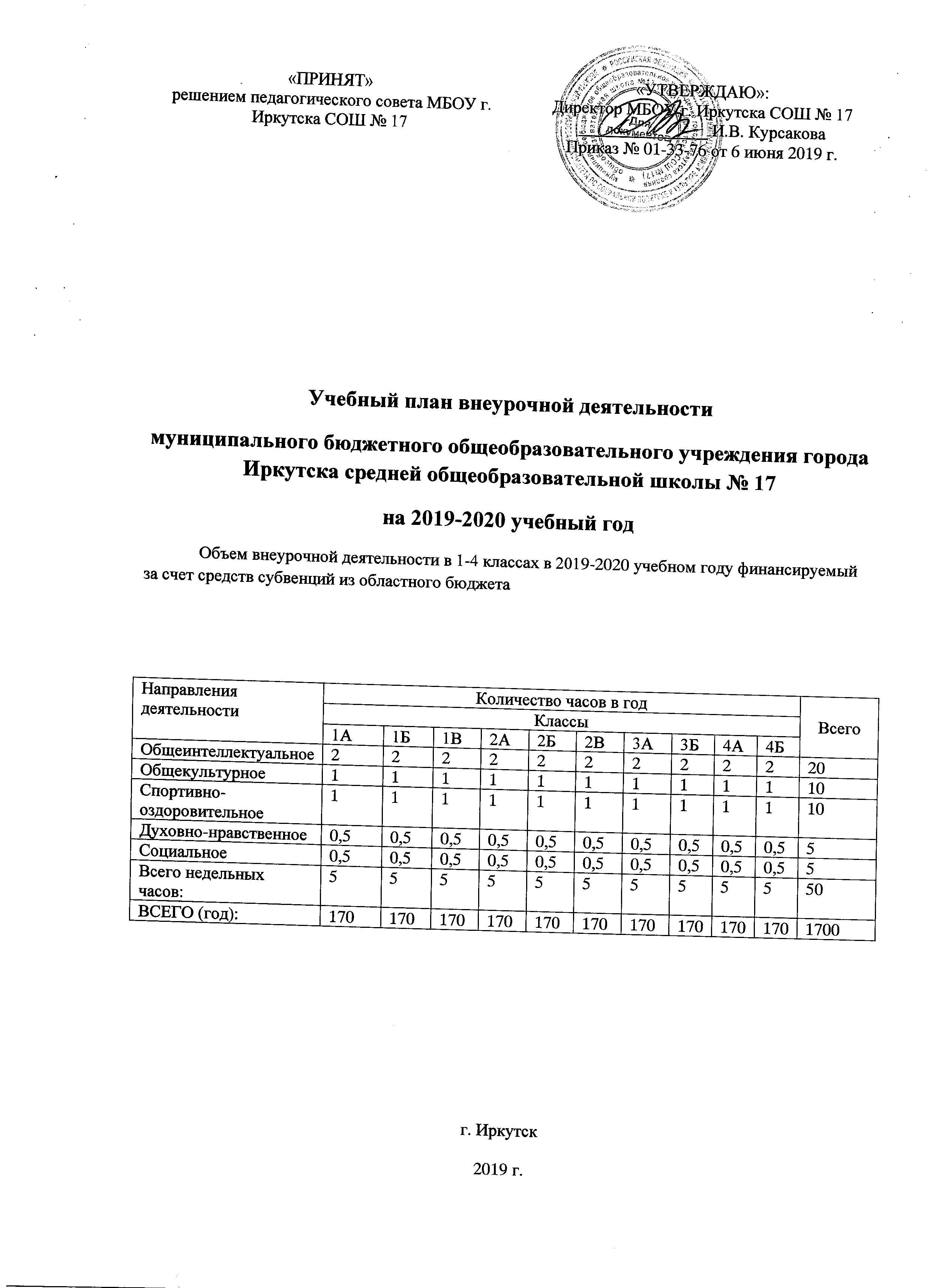 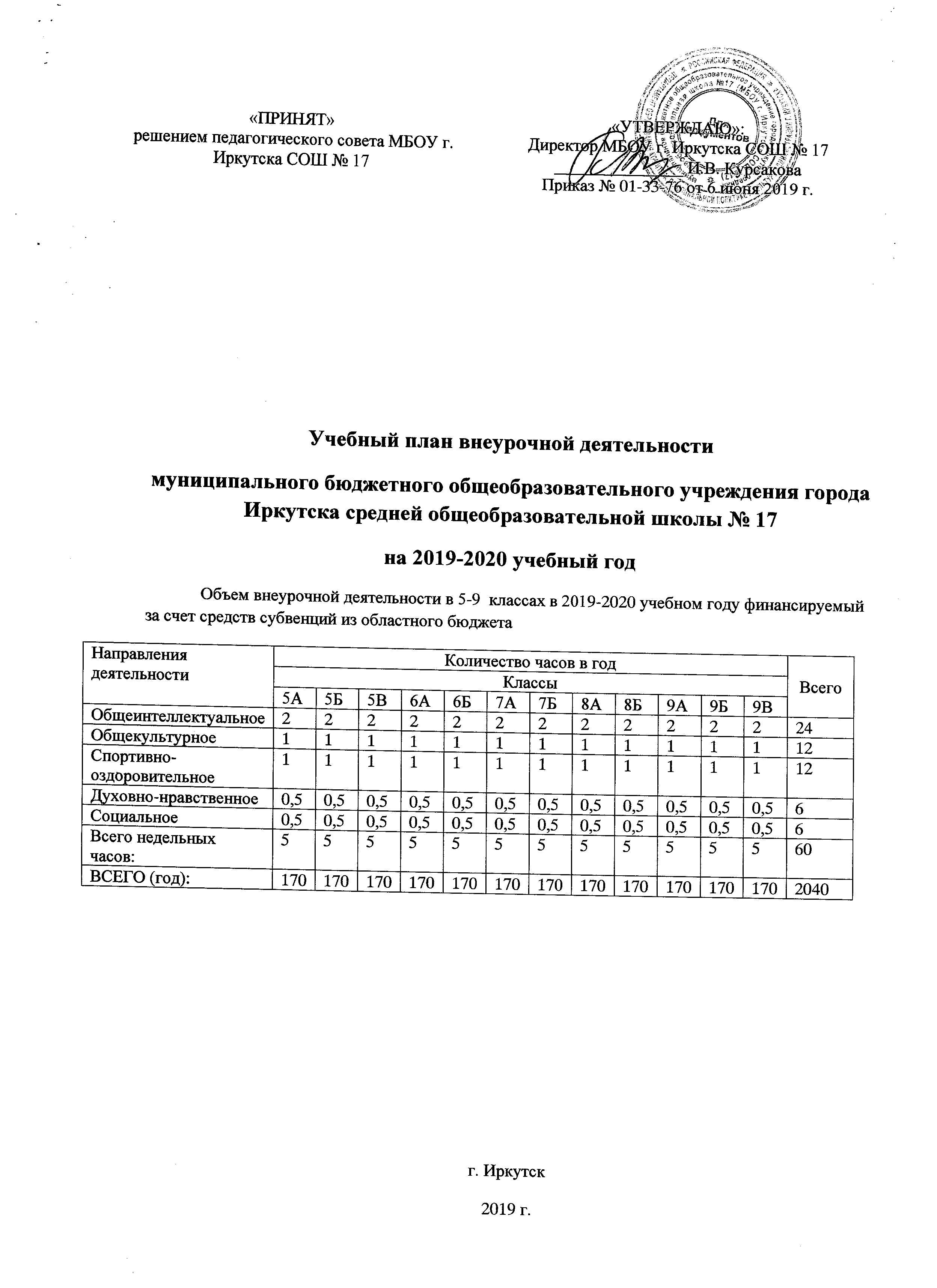 в  начальной     школе (  ФГОС НОО )  МБОУ г.Иркутска СОШ № 17Пояснительная записка  Педагог, который не сковывает, а освобождает, не подавляет, а возносит, не комкает, а формирует, не диктует, а учит, не требует, а спрашивает, переживёт вместе с ребёнком много вдохновляющих минут. Януш Корчак В соответствии с федеральным государственным образовательным стандартом основного общего образования основная образовательная программа основного общего образования реализуется образовательным учреждением, в том числе и через внеурочную деятельность. Под внеурочной деятельностью в рамках реализации  ФГОС НОО  понимается образовательная деятельность, осуществляемая в формах, отличных от классно-урочных, и направленная на достижение планируемых результатов освоения основной образовательной программы основного общего образования. Решение задач воспитания и социализации школьников, в контексте национального воспитательного идеала, их всестороннего развития наиболее эффективно в рамках организации внеурочной деятельности, особенно в условиях системы начального общего образования. Согласно ФГОС организация внеурочной деятельности детей является неотъемлемой частью образовательного процесса в школе, а воспитание рассматривается как миссия образования, как ценностно-ориентированный процесс. Внеурочная деятельность объединяет все виды деятельности обучающихся (кроме учебной деятельности на уроке), в которых возможно и целесообразно решение задач воспитания и социализации детей. Организация внеурочной деятельности в  начальной школе, основной школе  МБОУ СЛОШ № 17 опирается на следующие нормативные документы: • Закон Российской Федерации «Об образовании» №273-ФЗ от 29.12 2012 года; • Федеральный государственный образовательный стандарт основного общего образования (приказ Минобрнауки России от 17.12.2010 № 1897 "Об утверждении федерального государственного образовательного стандарта основного общего образования"); • Федеральные требования к образовательным учреждениям в части минимальной оснащенности учебного процесса и оборудования учебных помещений (утверждены приказом Минобрнауки России от 4 октября 2010 г. № 986); • СанПиН 2.4.2. 2821 - 10 «Санитарно-эпидемиологические требования к условиям и организации обучения в общеобразовательных учреждениях» (утверждены постановлением Главного государственного санитарного врача Российской Федерации от 29 декабря 2010 г. № 189); • Федеральные требования к образовательным учреждениям в части охраны здоровья обучающихся, воспитанников (утверждены приказом Минобрнауки России от 28 декабря 2010 г. № 2106, зарегистрированы в Минюсте России 2 февраля 2011 г.); • Письмо Минобрнауки РФ от 19.04.2011 N 03-255 «О введении федеральных государственных образовательных стандартов общего образования» • Письмо Министерства образования и науки РФ «Об организации внеурочной деятельности при введении федерального государственного образовательного стандарта общего образования» от 12 мая 2011 г. № 03-2960; • Письмо Министерства образования и науки Российской федерации от 25 мая 2015 года № 08-1228 «О направлении рекомендаций» (Методические рекомендации по вопросам введения федерального государственного стандарта основного общего образования, разработанные Российской академией образования); • Письмо Министерства образования и науки Российской федерации от 7 августа 2015 года № 08-761 «Об изучении предметных областей: «Основы религиозных культур и светской этики» и «Основы духовно-нравственной культуры народов России»»; Настоящая программа создает условия для социального, культурного и профессионального самоопределения, творческой самореализации личности ребёнка, её интеграции в системе мировой и отечественной культур. Программа педагогически целесообразна, так как способствует более разностороннему раскрытию индивидуальных способностей ребенка, которые не всегда удаётся рассмотреть на уроке, развитию у детей интереса к различным видам деятельности, желанию активно участвовать в продуктивной, одобряемой обществом деятельности, умению самостоятельно организовать своё свободное время. Занятия внеурочной деятельностью в школе проводятся в форме экскурсий, кружков, секций, круглых столов, конференций, диспутов, КВНов, викторин, праздничных мероприятий, классных часов, школьных научных обществ, олимпиад, соревнований, проектной деятельности, поисковых и научных исследований и т.д. Внеурочные занятия направляют свою деятельность на каждого ученика, чтобы он мог ощутить свою уникальность и востребованность. Цели внеурочной деятельности: -Создание условий для развития и воспитания личности обучающихся, обеспечивающих формирование основ гражданской идентичности: чувства сопричастности и гордости за свою Родину, уважения к истории и культуре народа, воспитания нравственности ребенка, освоения основных социальных ролей, норм и правил. - Создание воспитывающей среды, обеспечивающей активизацию социальных, интеллектуальных интересов учащихся в свободное время, развитие здоровой личности со сформированной гражданской ответственностью и правовым самосознанием, подготовленной к жизнедеятельности в новых условиях, способной на социально значимую практическую деятельность. Задачи внеурочной деятельности: • Организация общественно-полезной и досуговой деятельности учащихся в тесном взаимодействии с социумом. • Включение учащихся в разностороннюю внеурочную деятельность. • Организация занятости учащихся в свободное от учёбы время. • Развитие навыков организации и осуществления сотрудничества с педагогами, сверстниками, родителями, старшими детьми в решении общих проблем. • Развитие позитивного отношения к базовым общественным ценностям (человек, семья, Отечество, природа, мир, знания, труд, культура) для формирования здорового образа жизни. • Организация информационной поддержки учащихся. • Совершенствование материально-технической базы организации досуга учащихся. • Реализация основных программ по 5 направлениям развития личности: патриотическое, спортивно-оздоровительное, духовно-нравственное, социальное, общеинтеллектуальное. • Совершенствование системы мониторинга эффективности воспитательной работы в школе. Описание модели организации внеурочной деятельности Раздел вариативной части учебного плана «Внеурочная деятельность» позволяет в полной мере реализовать требования федеральных государственных образовательных стандартов общего образования. За счет часов на внеурочные занятия общеобразовательное учреждение реализует дополнительные образовательные программы, программу социализации обучающихся, воспитательные программы. Основными факторами, которые определяют модель организации внеурочной деятельности, являются:  уровень развития дополнительного образования в школе;  программное обеспечение воспитательной деятельности учителей и классных руководителей;  материально-техническое обеспечение воспитательной деятельности. Основные принципы ведения внеурочной деятельности: • Включение учащихся в активную деятельность. • Доступность и наглядность. • Связь теории с практикой. • Учёт возрастных особенностей. • Сочетание индивидуальных и коллективных форм деятельности. • Целенаправленность и последовательность деятельности (от простого к сложному). Программа внеурочной деятельности   обеспечивает введение в действие и реализацию требований Федерального государственного образовательного стандарта основного общего образования и определяет общий и максимальный объем нагрузки обучающихся в рамках внеурочной деятельности, состав и структуру направлений и форм внеурочной деятельности по классам. Целевая направленность, стратегические и тактические цели содержания образования Программа подготовлена с учетом требований Федеральных государственных образовательных стандартов основного общего образования санитарно- эпидемиологических правил и нормативов СанПин 2.4.2.2821-10, обеспечивает широту развития личности обучающихся, учитывает социокультурные и иные потребности, регулирует недопустимость перегрузки обучающихся. Программа составлена с целью дальнейшего совершенствования образовательного процесса, повышения результативности обучения детей, обеспечения вариативности образовательного процесса, сохранения единого образовательного пространства, а также выполнения гигиенических требований к условиям обучения школьников и сохранения их здоровья. Основные принципы программы: - учет познавательных потребностей обучающихся и социального заказа родителей; - включение обучающихся в активную классную и общешкольную деятельность; - доступность и наглядность; - связь теории с практикой; - учет возрастных особенностей; - сочетание индивидуальных и коллективных форм деятельности; - целенаправленность и последовательность деятельности (от простого к сложному); - учет кадрового потенциала образовательного учреждения; - поэтапность развития нововведений; - построение образовательного процесса в соответствии с санитарно- гигиеническими нормами; - соблюдение преемственности и перспективности обучения. Специфика внеурочной деятельности заключается в том, что в условиях общеобразовательного учреждения ребёнок получает возможность подключиться к занятиям по интересам, познать новый способ существования - безоценочный, при этом обеспечивающий достижение успеха благодаря его способностям независимо от успеваемости по обязательным учебным дисциплинам. Внеурочная деятельность опирается на содержание основного образования, интегрирует с ним, что позволяет сблизить процессы воспитания, обучения и развития, решая тем самым одну из наиболее сложных проблем современной педагогики. В процессе совместной творческой деятельности учителя и обучающегося происходит становление личности ребенка. Программа отражает основные цели и задачи, стоящие перед  средней общеобразовательной школой.  Целью внеурочной деятельности является создание условий для развития творческого потенциала обучающихся, создание основы для осознанного выбора и последующего усвоения профессиональных образовательных программ, воспитание гражданственности, трудолюбия, уважения к правам и свободам человека, любви к окружающей природе, Родине, семье, формирование здорового образа жизни. Внеурочная деятельность  решает следующие специфические задачи: - создать комфортные условия для позитивного восприятия ценностей основного образования и более успешного освоения его содержания; - способствовать осуществлению воспитания благодаря включению детей в личностно значимые творческие виды деятельности, в процессе которых формируются нравственные, духовные и культурные ценности подрастающего поколения; - компенсировать отсутствие и дополнить, углубить в основном образовании те или иные учебные курсы, которые нужны обучающимся для определения индивидуального образовательного маршрута, конкретизации жизненных и профессиональных планов, формирования важных личностных качеств; - ориентировать обучающихся, проявляющих особый интерес к тем или иным видам деятельности, на развитие своих способностей по более сложным программам. Программы внеурочной деятельности направлены: - на расширение содержания программ общего образования; - на реализацию основных направлений региональной образовательной политики; - на формирование личности ребенка средствами искусства, творчества, спорта. Внеурочная деятельность на базе образовательного учреждения реализуется через системы неаудиторной занятости, дополнительного образования и работу классных руководителей по следующим направлениям развития личности: 1. Духовно-нравственное 2. Общеинтеллектуальное 3. Спортивно-оздоровительное 4. Общекультурное 5. Социальное Коллектив школы стремится создать такую инфраструктуру полезной занятости обучающихся во второй половине дня, которая способствовала бы обеспечению удовлетворения их личных потребностей. Дети идут на занятия по выбору в зависимости от своих интересов. Для ребенка создается особое образовательное пространство, позволяющее развивать собственные интересы, успешно проходить социализацию на новом жизненном этапе, осваивать культурные нормы и ценности. Работа в классе Главными целями работы с классом являются:  формирование гуманистически направленной личности, имеющей активную жизненную позицию, готовой к решению жизненных и учебных проблем, способной к активной творческой деятельности в социуме;  создание воспитывающей среды, обеспечивающей развитие личностных, социальных и интеллектуальных интересов учащихся, активно влияющей на формирование здоровой личности, способной жить и взаимодействовать в социуме, а также подготовленную к жизни в постоянно изменяющихся условиях жизни и способной на социально значимую деятельность. Задачи работы с классом:  формирование гуманистически направленной личности, ориентированной на духовно-нравственные ценности;  создание условий для самоопределения и самореализации каждого ребенка;  организация общественно-полезной и досуговой деятельности учащихся при их тесном взаимодействии с социумом;  включение учащихся в разностороннюю учебную деятельность;  реализация основных программ внеурочной деятельности по 5 направлениям: духовно-нравственное, общеинтеллектуальное, спортивно-оздоровительное, общекультурное, социальное;  формирование здорового образа жизни;  формирование отношения к базовым ценностям: труду, Родине, семье, человеку, природе, знаниям, миру. Содержание занятий, предусмотренных в рамках внеурочной деятельности, сформировано с учётом пожеланий обучающихся и их родителей (законных представителей) и реализуется посредством различных форм организации, таких как, экскурсии, кружки, секции, олимпиады, конкурсы, соревнования, викторины, познавательные игры, поисковые исследования и т. д. Таким образом, занятия по предметам школьного цикла имеют свое естественное продолжение в разнообразных видах внеклассной и внешкольной деятельности обучающихся. Внеклассные и внешкольные занятия обучающихся организуются и проводятся с целью мотивации школьников, расширения их кругозора и всесторонней ориентации в окружающем их мире. Подобная деятельность в немалой степени способствует гармоничному воспитанию школьников, а также дает возможность практически использовать знания в реальной жизни. Организация внеурочной деятельности в соответствии с требованиями Стандарта внеурочная деятельность в 1-4  организуется по следующим направлениям развития личности:1 . Духовно-нравственное 2. Общеинтеллектуальное 3. Спортивно-оздоровительное 4. Общекультурное 5. Социальное Формы представления результатов внеурочной деятельности. В соответствии с требованиями Федерального государственного образовательного стандарта основного общего образования в школе разработана система оценки, ориентированная на выявление и оценку образовательных достижений обучающихся с целью итоговой оценки подготовки выпускников на ступени основного общего образования. Особенностями системы оценки являются: • комплексный подход к оценке результатов образования (в рамках внеурочной деятельности - метапредметных и личностных результатов общего образования); • использование планируемых результатов освоения основных образовательных программ в качестве содержательной и критериальной базы оценки; • оценка успешности освоения содержания отдельных учебных предметов на основе системно-деятельностного подхода, проявляющегося в способности к выполнению учебно-практических и учебно-познавательных задач; • оценка динамики образовательных достижений обучающихся; • сочетание внешней и внутренней оценки как механизма обеспечения качества образования; • использование персонифицированных процедур итоговой оценки и аттестации обучающихся и не персонифицированных процедур оценки состояния и тенденций развития системы образования; • уровневый подход к разработке планируемых результатов, инструментария и представлению их; • использование накопительной системы оценивания (портфолио), характеризующей динамику индивидуальных образовательных достижений; • использование таких форм оценки, как проекты, карты достижений, практические работы, творческие работы, самоанализ, самооценка, наблюдения и др. Эффективность внеурочной деятельности и дополнительного образования зависит от качества программы по её модернизации и развитию уровня управления. Мониторинг эффективности внеурочной деятельности. Управление реализацией программой осуществляется через планирование, контроль и корректировку действий. Управление любой инновационной деятельностью идёт по следующим направлениям: - организация работы с кадрами; - организация работы с ученическим коллективом; - организация работы с родителями, общественными организациями, социальными партнёрами; - мониторинг эффективности инновационных процессов. Контроль результативности и эффективности будет осуществляться путем проведения мониторинговых исследований, диагностики обучающихся, педагогов, родителей. Целью мониторинговых исследований является создание системы организации, сбора, обработки и распространения информации, отражающей результативность модернизации внеурочной деятельности и дополнительного образования по следующим критериям: • рост социальной активности обучающихся; • рост мотивации к активной познавательной деятельности; уровень достижения обучающимися таких образовательных результатов, как • сформированность коммуникативных и исследовательских компетентностей, креативных и организационных способностей, рефлексивных навыков; • качественное изменение в личностном развитии, усвоении гражданских и нравственных норм, духовной культуры, гуманистического основ отношения к окружающему миру (уровень воспитанности); • удовлетворенность учащихся и родителей жизнедеятельностью школы. Основные направления и вопросы мониторинга: • Оценка востребованности форм и мероприятий внеклассной работы; • Сохранность контингента всех направлений внеурочной работы; • Анкетирование школьников и родителей по итогам года с целью выявления удовлетворённости воспитательными мероприятиями; • Вовлечённость обучающихся во внеурочную образовательную деятельность как на базе школы, так и вне ОУ; • Развитие и сплочение ученического коллектива, характер межличностных отношений; • Результативность участия субъектов образования в целевых программах и проектах различного уровня. Условия реализации программы Для успешной реализации программы необходимо выполнение ряда условий: • конкретное планирование деятельности • кадровое обеспечение программы • методическое обеспечение программы • педагогические условия • материально-техническое обеспечение. Кадровое обеспечение: В реализации программы участвуют: • педагоги школы, реализующие программу; • администрация школы.Научно-методическое обеспечение и экспертиза занятости учащихся во внеурочной деятельности • методические пособия • интернет-ресурсы • мультимедийный блок.Предполагаемые результаты реализации программы: Результаты первого уровня (приобретение школьником социальных знаний, понимания социальной реальности и повседневной жизни): приобретение школьниками знаний об этике и эстетике повседневной жизни человека; о принятых в обществе нормах отношения к природе, к памятникам истории и культуры, к людям других поколений и других социальных групп; о российских традициях памяти героев Великой Отечественной войны; о международном экологическом движении; о христианском мировоззрении и образе жизни; о русских народных играх; о правилах конструктивной групповой работы; об основах разработки социальных проектов и организации коллективной творческой деятельности; о способах самостоятельного поиска, нахождения и обработки информации; о логике и правилах проведения научного исследования; о способах ориентирования на местности и элементарных правилах выживания в природе. Результаты второго уровня (формирование позитивного отношения школьника к базовым ценностям нашего общества и к социальной реальности в целом): развитие ценностных отношений школьника к родному Отечеству, родной природе и культуре, труду, знаниям, миру, людям иной этнической или культурной принадлежности, своему собственному здоровью и внутреннему миру. В процессе реализации Программы произойдет:  улучшение психологической и социальной комфортности в едином воспитательном пространстве;  укрепление здоровья воспитанников;  развитие творческой активности каждого ребёнка;  укрепление связи между семьёй и школой. Учитель и родители как участники педагогического процесса: Целью сотрудничества учителей и родителей является создание комфортной атмосферы жизнедеятельности школьников, осуществление эффективной связи школы и семьи в воспитании и образовании детей разного возраста.  Задачами сотрудничества являются:  усиление нравственных аспектов школьной жизнедеятельности детей и молодежи;  гуманизация взаимоотношений семьи и школы;  освоение родителями навыков делового общения и сотворчества с учителями и детьми;  оказание родителями содержательной помощи учителю в организации учебно- воспитательной работы, в том числе обучение детей в домашних условиях. Сотворчество учителей и родителей в воспитании, обучении и развитии детей во внеурочной деятельности может успешно осуществляться по следующим направлениям (содержание сотворчества):  непосредственное участие родителей в организации различимых форм совместной внеурочной работы с детьми;  развитие сотрудничества с учителями и детьми в учебно-познавательной, исследовательской деятельности в школе и в домашних условиях и др.;  оказание помощи школе в ремонте и оборудовании помещений для внеурочных занятий школьников, изготовление совместно с детьми приборов и принадлежностей для качественной организации данных занятий.             Школа осуществляет социальное взаимодействие при реализации образовательных программ с использованием ресурсов городских библиотек, спортивных школ, Дворца творчества, дома детского творчества №1 (в части «План внеурочной деятельности» (ст.15 ФЗ 273).  План внеурочной деятельности для 1-4 классовУчебный год: 2019-2020 г.г.Духовно – нравственное направление1-4 классыКлассные руководители:  Плужник Галина Алексеевна, Климусова Ирина Викторовна, Лгалова Эльвира Александровна, Гузовская Кира Петровна, Сахаровская Татьяна Владимировна, Колпакова Ксения Александровна.Социальное  направление1-4 классы, Классные руководители:  Плужник Галина Алексеевна, Климусова Ирина Викторовна, Лгалова Эльвира Александровна, Гузовская Кира Петровна, Сахаровская Татьяна Владимировна, Колпакова Кесния Александровна.Программа внеурочной деятельностив    основной  школе (ФГОС ООО)  МБОУ г.Иркутска СОШ № 17Пояснительная записка  Педагог, который не сковывает, а освобождает, не подавляет, а возносит, не комкает, а формирует, не диктует, а учит, не требует, а спрашивает, переживёт вместе с ребёнком много вдохновляющих минут. Януш Корчак В соответствии с федеральным государственным образовательным стандартом основного общего образования основная образовательная программа основного общего образования реализуется образовательным учреждением, в том числе и через внеурочную деятельность. Под внеурочной деятельностью в рамках реализации  ФГОС ООО понимается образовательная деятельность, осуществляемая в формах, отличных от классно- урочных, и направленная на достижение планируемых результатов освоения основной образовательной программы основного общего образования. Решение задач воспитания и социализации школьников, в контексте национального воспитательного идеала, их всестороннего развития наиболее эффективно в рамках организации внеурочной деятельности, особенно в условиях системы основного общего образования. Согласно ФГОС организация внеурочной деятельности детей является неотъемлемой частью образовательного процесса в школе, а воспитание рассматривается как миссия образования, как ценностно-ориентированный процесс. Внеурочная деятельность объединяет все виды деятельности обучающихся (кроме учебной деятельности на уроке), в которых возможно и целесообразно решение задач воспитания и социализации детей. Организация внеурочной деятельности в  начальной школе, основной школе  МБОУ СЛОШ № 17 опирается на следующие нормативные документы: • Закон Российской Федерации «Об образовании» №273-ФЗ от 29.12 2012 года; • Федеральный государственный образовательный стандарт основного общего образования (приказ Минобрнауки России от 17.12.2010 № 1897 "Об утверждении федерального государственного образовательного стандарта основного общего образования"); • Федеральные требования к образовательным учреждениям в части минимальной оснащенности учебного процесса и оборудования учебных помещений (утверждены приказом Минобрнауки России от 4 октября 2010 г. № 986); • СанПиН 2.4.2. 2821 - 10 «Санитарно-эпидемиологические требования к условиям и организации обучения в общеобразовательных учреждениях» (утверждены постановлением Главного государственного санитарного врача Российской Федерации от 29 декабря 2010 г. № 189); • Федеральные требования к образовательным учреждениям в части охраны здоровья обучающихся, воспитанников (утверждены приказом Минобрнауки России от 28 декабря 2010 г. № 2106, зарегистрированы в Минюсте России 2 февраля 2011 г.); • Письмо Минобрнауки РФ от 19.04.2011 N 03-255 «О введении федеральных государственных образовательных стандартов общего образования» • Письмо Министерства образования и науки РФ «Об организации внеурочной деятельности при введении федерального государственного образовательного стандарта общего образования» от 12 мая 2011 г. № 03-2960; • Письмо Министерства образования и науки Российской федерации от 25 мая 2015 года № 08-1228 «О направлении рекомендаций» (Методические рекомендации по вопросам введения федерального государственного стандарта основного общего образования, разработанные Российской академией образования); • Письмо Министерства образования и науки Российской федерации от 7 августа 2015 года № 08-761 «Об изучении предметных областей: «Основы религиозных культур и светской этики» и «Основы духовно-нравственной культуры народов России»»; Настоящая программа создает условия для социального, культурного и профессионального самоопределения, творческой самореализации личности ребёнка, её интеграции в системе мировой и отечественной культур. Программа педагогически целесообразна, так как способствует более разностороннему раскрытию индивидуальных способностей ребенка, которые не всегда удаётся рассмотреть на уроке, развитию у детей интереса к различным видам деятельности, желанию активно участвовать в продуктивной, одобряемой обществом деятельности, умению самостоятельно организовать своё свободное время. Занятия внеурочной деятельностью в школе проводятся в форме экскурсий, кружков, секций, круглых столов, конференций, диспутов, КВНов, викторин, праздничных мероприятий, классных часов, школьных научных обществ, олимпиад, соревнований, проектной деятельности, поисковых и научных исследований и т.д. Внеурочные занятия направляют свою деятельность на каждого ученика, чтобы он мог ощутить свою уникальность и востребованность. Цели внеурочной деятельности: -Создание условий для развития и воспитания личности обучающихся, обеспечивающих формирование основ гражданской идентичности: чувства сопричастности и гордости за свою Родину, уважения к истории и культуре народа, воспитания нравственности ребенка, освоения основных социальных ролей, норм и правил. - Создание воспитывающей среды, обеспечивающей активизацию социальных, интеллектуальных интересов учащихся в свободное время, развитие здоровой личности со сформированной гражданской ответственностью и правовым самосознанием, подготовленной к жизнедеятельности в новых условиях, способной на социально значимую практическую деятельность. Задачи внеурочной деятельности: • Организация общественно-полезной и досуговой деятельности учащихся в тесном взаимодействии с социумом. • Включение учащихся в разностороннюю внеурочную деятельность. • Организация занятости учащихся в свободное от учёбы время. • Развитие навыков организации и осуществления сотрудничества с педагогами, сверстниками, родителями, старшими детьми в решении общих проблем. • Развитие позитивного отношения к базовым общественным ценностям (человек, семья, Отечество, природа, мир, знания, труд, культура) для формирования здорового образа жизни. • Организация информационной поддержки учащихся. • Совершенствование материально-технической базы организации досуга учащихся. • Реализация основных программ по 5 направлениям развития личности: патриотическое, спортивно-оздоровительное, духовно-нравственное, социальное, общеинтеллектуальное. • Совершенствование системы мониторинга эффективности воспитательной работы в школе. Описание модели организации внеурочной деятельности Раздел вариативной части учебного плана «Внеурочная деятельность» позволяет в полной мере реализовать требования федеральных государственных образовательных стандартов общего образования. За счет часов на внеурочные занятия общеобразовательное учреждение реализует дополнительные образовательные программы, программу социализации обучающихся, воспитательные программы. Основными факторами, которые определяют модель организации внеурочной деятельности, являются:  уровень развития дополнительного образования в школе;  программное обеспечение воспитательной деятельности учителей и классных руководителей;  материально-техническое обеспечение воспитательной деятельности. Основные принципы ведения внеурочной деятельности: • Включение учащихся в активную деятельность. • Доступность и наглядность. • Связь теории с практикой. • Учёт возрастных особенностей. • Сочетание индивидуальных и коллективных форм деятельности. • Целенаправленность и последовательность деятельности (от простого к сложному). Программа внеурочной деятельности   обеспечивает введение в действие и реализацию требований Федерального государственного образовательного стандарта основного общего образования и определяет общий и максимальный объем нагрузки обучающихся в рамках внеурочной деятельности, состав и структуру направлений и форм внеурочной деятельности по классам. Целевая направленность, стратегические и тактические цели содержания образования Программа подготовлена с учетом требований Федеральных государственных образовательных стандартов основного общего образования санитарно- эпидемиологических правил и нормативов СанПин 2.4.2.2821-10, обеспечивает широту развития личности обучающихся, учитывает социокультурные и иные потребности, регулирует недопустимость перегрузки обучающихся. Программа составлена с целью дальнейшего совершенствования образовательного процесса, повышения результативности обучения детей, обеспечения вариативности образовательного процесса, сохранения единого образовательного пространства, а также выполнения гигиенических требований к условиям обучения школьников и сохранения их здоровья. Основные принципы программы: - учет познавательных потребностей обучающихся и социального заказа родителей; - включение обучающихся в активную классную и общешкольную деятельность; - доступность и наглядность; - связь теории с практикой; - учет возрастных особенностей; - сочетание индивидуальных и коллективных форм деятельности; - целенаправленность и последовательность деятельности (от простого к сложному); - учет кадрового потенциала образовательного учреждения; - поэтапность развития нововведений; - построение образовательного процесса в соответствии с санитарно- гигиеническими нормами; - соблюдение преемственности и перспективности обучения. Специфика внеурочной деятельности заключается в том, что в условиях общеобразовательного учреждения ребёнок получает возможность подключиться к занятиям по интересам, познать новый способ существования - безоценочный, при этом обеспечивающий достижение успеха благодаря его способностям независимо от успеваемости по обязательным учебным дисциплинам. Внеурочная деятельность опирается на содержание основного образования, интегрирует с ним, что позволяет сблизить процессы воспитания, обучения и развития, решая тем самым одну из наиболее сложных проблем современной педагогики. В процессе совместной творческой деятельности учителя и обучающегося происходит становление личности ребенка. Программа отражает основные цели и задачи, стоящие перед  средней общеобразовательной школой.  Целью внеурочной деятельности является создание условий для развития творческого потенциала обучающихся, создание основы для осознанного выбора и последующего усвоения профессиональных образовательных программ, воспитание гражданственности, трудолюбия, уважения к правам и свободам человека, любви к окружающей природе, Родине, семье, формирование здорового образа жизни. Внеурочная деятельность  решает следующие специфические задачи: - создать комфортные условия для позитивного восприятия ценностей основного образования и более успешного освоения его содержания; - способствовать осуществлению воспитания благодаря включению детей в личностно значимые творческие виды деятельности, в процессе которых формируются нравственные, духовные и культурные ценности подрастающего поколения; - компенсировать отсутствие и дополнить, углубить в основном образовании те или иные учебные курсы, которые нужны обучающимся для определения индивидуального образовательного маршрута, конкретизации жизненных и профессиональных планов, формирования важных личностных качеств; - ориентировать обучающихся, проявляющих особый интерес к тем или иным видам деятельности, на развитие своих способностей по более сложным программам. Программы внеурочной деятельности направлены: - на расширение содержания программ общего образования; - на реализацию основных направлений региональной образовательной политики; - на формирование личности ребенка средствами искусства, творчества, спорта. Внеурочная деятельность на базе образовательного учреждения реализуется через системы неаудиторной занятости, дополнительного образования и работу классных руководителей по следующим направлениям развития личности: 1. Духовно-нравственное 2. Общеинтеллектуальное 3. Спортивно-оздоровительное 4. Общекультурное 5. Социальное Коллектив школы стремится создать такую инфраструктуру полезной занятости обучающихся во второй половине дня, которая способствовала бы обеспечению удовлетворения их личных потребностей. Дети идут на занятия по выбору в зависимости от своих интересов. Для ребенка создается особое образовательное пространство, позволяющее развивать собственные интересы, успешно проходить социализацию на новом жизненном этапе, осваивать культурные нормы и ценности. Работа в классе Главными целями работы с классом являются:  формирование гуманистически направленной личности, имеющей активную жизненную позицию, готовой к решению жизненных и учебных проблем, способной к активной творческой деятельности в социуме;  создание воспитывающей среды, обеспечивающей развитие личностных, социальных и интеллектуальных интересов учащихся, активно влияющей на формирование здоровой личности, способной жить и взаимодействовать в социуме, а также подготовленную к жизни в постоянно изменяющихся условиях жизни и способной на социально значимую деятельность. Задачи работы с классом:  формирование гуманистически направленной личности, ориентированной на духовно-нравственные ценности;  создание условий для самоопределения и самореализации каждого ребенка;  организация общественно-полезной и досуговой деятельности учащихся при их тесном взаимодействии с социумом;  включение учащихся в разностороннюю учебную деятельность;  реализация основных программ внеурочной деятельности по 5 направлениям: духовно-нравственное, общеинтеллектуальное, спортивно-оздоровительное, общекультурное, социальное;  формирование здорового образа жизни;  формирование отношения к базовым ценностям: труду, Родине, семье, человеку, природе, знаниям, миру. Содержание занятий, предусмотренных в рамках внеурочной деятельности, сформировано с учётом пожеланий обучающихся и их родителей (законных представителей) и реализуется посредством различных форм организации, таких как, экскурсии, кружки, секции, олимпиады, конкурсы, соревнования, викторины, познавательные игры, поисковые исследования и т. д. Таким образом, занятия по предметам школьного цикла имеют свое естественное продолжение в разнообразных видах внеклассной и внешкольной деятельности обучающихся. Внеклассные и внешкольные занятия обучающихся организуются и проводятся с целью мотивации школьников, расширения их кругозора и всесторонней ориентации в окружающем их мире. Подобная деятельность в немалой степени способствует гармоничному воспитанию школьников, а также дает возможность практически использовать знания в реальной жизни. Организация внеурочной деятельности В соответствии с требованиями Стандарта внеурочная деятельность в 1-4, 5-7 классах » организуется по следующим направлениям развития личности:1 . Духовно-нравственное 2. Общеинтеллектуальное 3. Спортивно-оздоровительное 4. Общекультурное 5. Социальное Формы представления результатов внеурочной деятельности. В соответствии с требованиями Федерального государственного образовательного стандарта основного общего образования в школе разработана система оценки, ориентированная на выявление и оценку образовательных достижений обучающихся с целью итоговой оценки подготовки выпускников на ступени основного общего образования. Особенностями системы оценки являются: • комплексный подход к оценке результатов образования (в рамках внеурочной деятельности - метапредметных и личностных результатов общего образования); • использование планируемых результатов освоения основных образовательных программ в качестве содержательной и критериальной базы оценки; • оценка успешности освоения содержания отдельных учебных предметов на основе системно-деятельностного подхода, проявляющегося в способности к выполнению учебно-практических и учебно-познавательных задач; • оценка динамики образовательных достижений обучающихся; • сочетание внешней и внутренней оценки как механизма обеспечения качества образования; • использование персонифицированных процедур итоговой оценки и аттестации обучающихся и не персонифицированных процедур оценки состояния и тенденций развития системы образования; • уровневый подход к разработке планируемых результатов, инструментария и представлению их; • использование накопительной системы оценивания (портфолио), характеризующей динамику индивидуальных образовательных достижений; • использование таких форм оценки, как проекты, карты достижений, практические работы, творческие работы, самоанализ, самооценка, наблюдения и др. Эффективность внеурочной деятельности и дополнительного образования зависит от качества программы по её модернизации и развитию уровня управления. Мониторинг эффективности внеурочной деятельности. Управление реализацией программой осуществляется через планирование, контроль и корректировку действий. Управление любой инновационной деятельностью идёт по следующим направлениям: - организация работы с кадрами; - организация работы с ученическим коллективом; - организация работы с родителями, общественными организациями, социальными партнёрами; - мониторинг эффективности инновационных процессов. Контроль результативности и эффективности будет осуществляться путем проведения мониторинговых исследований, диагностики обучающихся, педагогов, родителей. Целью мониторинговых исследований является создание системы организации, сбора, обработки и распространения информации, отражающей результативность модернизации внеурочной деятельности и дополнительного образования по следующим критериям: • рост социальной активности обучающихся; • рост мотивации к активной познавательной деятельности; уровень достижения обучающимися таких образовательных результатов, как • сформированность коммуникативных и исследовательских компетентностей, креативных и организационных способностей, рефлексивных навыков; • качественное изменение в личностном развитии, усвоении гражданских и нравственных норм, духовной культуры, гуманистического основ отношения к окружающему миру (уровень воспитанности); • удовлетворенность учащихся и родителей жизнедеятельностью школы. Основные направления и вопросы мониторинга: • Оценка востребованности форм и мероприятий внеклассной работы; • Сохранность контингента всех направлений внеурочной работы; • Анкетирование школьников и родителей по итогам года с целью выявления удовлетворённости воспитательными мероприятиями; • Вовлечённость обучающихся во внеурочную образовательную деятельность как на базе школы, так и вне ОУ; • Развитие и сплочение ученического коллектива, характер межличностных отношений; • Результативность участия субъектов образования в целевых программах и проектах различного уровня. Условия реализации программы Для успешной реализации программы необходимо выполнение ряда условий: • конкретное планирование деятельности • кадровое обеспечение программы • методическое обеспечение программы • педагогические условия • материально-техническое обеспечение. Кадровое обеспечение: В реализации программы участвуют: • педагоги школы, реализующие программу; • администрация школы.Научно-методическое обеспечение и экспертиза занятости учащихся во внеурочной деятельности • методические пособия • интернет-ресурсы • мультимедийный блок.Предполагаемые результаты реализации программы: Результаты первого уровня (приобретение школьником социальных знаний, понимания социальной реальности и повседневной жизни): приобретение школьниками знаний об этике и эстетике повседневной жизни человека; о принятых в обществе нормах отношения к природе, к памятникам истории и культуры, к людям других поколений и других социальных групп; о российских традициях памяти героев Великой Отечественной войны; о международном экологическом движении; о христианском мировоззрении и образе жизни; о русских народных играх; о правилах конструктивной групповой работы; об основах разработки социальных проектов и организации коллективной творческой деятельности; о способах самостоятельного поиска, нахождения и обработки информации; о логике и правилах проведения научного исследования; о способах ориентирования на местности и элементарных правилах выживания в природе. Результаты второго уровня (формирование позитивного отношения школьника к базовым ценностям нашего общества и к социальной реальности в целом): развитие ценностных отношений школьника к родному Отечеству, родной природе и культуре, труду, знаниям, миру, людям иной этнической или культурной принадлежности, своему собственному здоровью и внутреннему миру. В процессе реализации Программы произойдет:  улучшение психологической и социальной комфортности в едином воспитательном пространстве;  укрепление здоровья воспитанников;  развитие творческой активности каждого ребёнка;  укрепление связи между семьёй и школой. Учитель и родители как участники педагогического процесса: Целью сотрудничества учителей и родителей является создание комфортной атмосферы жизнедеятельности школьников, осуществление эффективной связи школы и семьи в воспитании и образовании детей разного возраста.  Задачами сотрудничества являются:  усиление нравственных аспектов школьной жизнедеятельности детей и молодежи;  гуманизация взаимоотношений семьи и школы;  освоение родителями навыков делового общения и сотворчества с учителями и детьми;  оказание родителями содержательной помощи учителю в организации учебно- воспитательной работы, в том числе обучение детей в домашних условиях. Сотворчество учителей и родителей в воспитании, обучении и развитии детей во внеурочной деятельности может успешно осуществляться по следующим направлениям (содержание сотворчества):  непосредственное участие родителей в организации различимых форм совместной внеурочной работы с детьми;  развитие сотрудничества с учителями и детьми в учебно-познавательной, исследовательской деятельности в школе и в домашних условиях и др.;  оказание помощи школе в ремонте и оборудовании помещений для внеурочных занятий школьников, изготовление совместно с детьми приборов и принадлежностей для качественной организации данных занятий.  План внеурочной деятельности для 5-9 классовУчебный год: 2019-2020 г.г.Духовно – нравственное направление5 классы«Чем дальше в будущее входим, тем больше старым дорожим»Классные руководители:   6 классы«Школа вежливых наук»Классные руководители:  Федотенко Ирина Александровна, Удаева Светлана Геннадьевна7  класс«Поговорим о жизни»Классные руководители:  Сухарева Надежда Алексеевна, Смолянинова Марина Валерьевна8  класс«Я и мое поколение»Классные руководители:  Есина Татьяна Владимировна, Вахрушева Светлана Анатольевна9  классы«Все работы хороши, выбирай на вкус»Классные руководители:  Гильманова Нажия Файфулловна, Шашкова Ольга викторовна, Бушмагина Александра ИвановнаСоциальное  направление5-7 классыКлассные руководители:    Гильманова Нажия Шейхуловна, Федотенко Ирина Александровна, Сухарева Надежда Алексеевна, Есина Татьяна Владимировна, Вахрушева Светлана Анатольевна. 8-9 классыКлассные руководители:    Гильманова Нажия Шейхуловна, Есина Татьяна Владимировна, Вахрушева Светлана Анатольевна, Шашкова Ольга Викторовна, Бушмагина Александра ИвановнаНаправления деятельностиКоличество часов в годКоличество часов в годКоличество часов в годКоличество часов в годКоличество часов в годКоличество часов в годКоличество часов в годКоличество часов в годКоличество часов в годКоличество часов в годКоличество часов в годКоличество часов в годКоличество часов в годНаправления деятельностиКлассыКлассыКлассыКлассыКлассыКлассыКлассыКлассыКлассыКлассыКлассыКлассыКлассыНаправления деятельности1А 1Б1Б1В1В2А  2Б2В3А 3Б4А 4А 4БОбщеинтеллектуальноеИнформатикаИнформатикаИнформатикаИнформатикаИнформатикаТайны словСахаровскаяТайны словМ.Н.БашароваТайны словНечаеваИнформатикаСоболинская Л.В.Информатика Соболинская Л.В.Информатика Соболинская Л.В.Информатика Соболинская Л.В.Информатика Соболинская Л.В. Общеинтеллектуальное34343434343434343434343434Общеинтеллектуальное«Клуб юных математиков» Лгалова Э.А.Клуб юных математиковКлимусова И.В.Клуб юных математиковКлимусова И.В.Клуб юных математиковПлужник Г.А.Клуб юных математиковПлужник Г.А.Клуб юных математиков Т.В.СахаровскаяКлуб юных математиковМ.Н.БашароваКлуб юных математиковНечаева С.В.Клуб юных математиковКлимусова И.В.Клуб юных математиковПлужник Г.А.«Занимательный английский» Антипина А.В..«Занимательный английский» Антипина А.В..Клуб юных математиковГузовская К.П.Общеинтеллектуальное34343434343434343434343434ОбщекультурноеДети и дорогаДети и дорогаДети и дорогаДети и дорогаДети и дорогаДети и дорогаДети и дорогаАзбука дорожной безопасностиГузовская К.П.Азбука дорожной безопасности Гузовская К.П.Азбука дорожной безопасности Гузовская К.П.Дети и дорогаДети и дорогаДети и дорогаОбщекультурное34343434343434343434343434Спортивно-оздоровительноеСпортивный калейдоскоп Авдеев А.Д., Щербаков Ю.И.Спортивный калейдоскоп Авдеев А.Д., Щербаков Ю.И.Спортивный калейдоскоп Авдеев А.Д., Щербаков Ю.И.Спортивный калейдоскоп Авдеев А.Д., Щербаков Ю.И.Спортивный калейдоскоп Авдеев А.Д., Щербаков Ю.И.Спортивный калейдоскоп Авдеев А.Д., Щербаков Ю.И.Спортивный калейдоскоп Авдеев А.Д., Щербаков Ю.И.Спортивный калейдоскоп Авдеев А.Д., Щербаков Ю.И.Спортивный калейдоскоп Авдеев А.Д., Щербаков Ю.И.Спортивный калейдоскоп Авдеев А.Д., Щербаков Ю.И.Спортивный калейдоскоп Авдеев А.Д., Щербаков Ю.И.Спортивный калейдоскоп Авдеев А.Д., Щербаков Ю.И.Спортивный калейдоскоп Авдеев А.Д., Щербаков Ю.И.Спортивно-оздоровительное343434343434343434343434Духовно-нравственноеПо  отдельным планамПо  отдельным планамПо  отдельным планамПо  отдельным планамПо  отдельным планамПо  отдельным планамПо  отдельным планамПо  отдельным планамПо  отдельным планамПо  отдельным планамПо  отдельным планамДуховно-нравственное171717171717171717171717СоциальноеПо  отдельным планамПо  отдельным планамПо  отдельным планамПо  отдельным планамПо  отдельным планамПо  отдельным планамПо  отдельным планамПо  отдельным планамПо  отдельным планамПо  отдельным планамПо  отдельным планамСоциальное171717171717171717171717Всего недельных часов:555555555555ВСЕГО:170170170170170170170170170170170170№Время проведенияТема классного часа, мероприятия, выхода1 класссентябрьЯ – ученик, мои права и обязанности. сентябрьКлассный час «Школа вежливости «Здравствуйте!»октябрьБлаготворительная акция «Доброе сердце»октябрьКлассный час «Когда лень – всё идёт через пень!»ноябрьКлассный час «Школа вежливых наук»ноябрьКлассный час «Хочу всё знать!»декабрьЭкскурсия «Люби книгу! Она твои лучший друг!» декабрьКлассный час «Без друга в жизни туго»январьКонкурс рисунков «Солнышко в душе»февральПорадовать близких – как это просто (изготовление открыток)февральКлассный час «Славные сыны Отчизны»мартКлассный час «Чудо земли – хлеб!»мартМои товарищи: вежливое обращение к сверстникамапрельКлассный час «Как мы говорим – культура речи»апрельКлассный час «Что такое профессия и как ее выбрать?» майКлассный час «Все профессии важны, все профессии важны!»майКлассный час «День Победы – главный праздник» (посещение мемориала Вечного огня2 класссентябрьБеседа «Добро и зло в человеческом мире и природе»сентябрьКлассный  час «Устав – закон школьной жизни»октябрьБеседа: «Совесть – неписанный нравственный закон человека».октябрьКлассный  час   «Добрые руки человеческой помощи».ноябрьКлассный час «День народного единства»ноябрьБеседа – совет «Обман и его последствия»декабрьКлассный час «Чем можно гордиться в наше время?»декабрьЭкскурсия «Люби книгу! Она твои лучший друг!» январьКонкурс рисунков «Солнышко в душе»февральПорадовать близких – как это просто (изготовление открыток)февральКлассный час «Славные сыны Отчизны»мартКлассный  час «Мама – первое слово, главное слово в нашей судьбе»мартНравственная беседа: «Уважение и терпимость»апрельКлассный час «Как мы говорим – культура речи»апрельКлассный час «Что такое профессия и как ее выбрать?» майКлассный час «Все профессии важны, все профессии важны!»майКлассный час «День Победы – главный праздник» (посещение мемориала Вечного огня3 класссентябрьКлассный час «Правила поведения в школе»сентябрьКлассный час «Для чего нужна школьная дисциплина?»октябрьКлассный час, посвященный Дню матери «Единственная на свете»октябрьКлассный час  «Как помириться после ссоры»ноябрьКлассный час «Наши меньшие друзья»ноябрьКлассный час на тему: «Крещение Руси»декабрьКлассный час « Мой папа - пример для меня»декабрьЭкскурсия «Люби книгу! Она твои лучший друг!» январьКонкурс рисунков «Солнышко в душе»февральПорадовать близких – как это просто (изготовление открыток)февральКлассный час «Славные сыны Отчизны»мартКлассный  час «Мама – первое слово, главное слово в нашей судьбе»мартКлассный час «Героические страницы истории России»апрельКлассный час «Как мы говорим – культура речи»апрельКлассный час «Что такое профессия и как ее выбрать?» майКлассный час «Все профессии важны, все профессии важны!»майКлассный час «День Победы – главный праздник» (посещение мемориала Вечного огня4 класссентябрьКлассный час «Правила поведения в школе»сентябрьКлассный час «Славные символы России»октябрьКлассный час «Москва - столица России»октябрьКлассный час «Прошлое моей Родины»ноябрьКлассный час «Путешествие по России»ноябрьКлассный час «Растительный и животный мир моей страны»декабрьКлассный час «Моя Малая Родина - Прибалькалье»декабрьКлассный час «Иркутская область на карте России»январьКонкурс рисунков «Солнышко в душе»февральПорадовать близких – как это просто (изготовление открыток)февральКлассный час «Славные сыны Отчизны»мартКлассный  час «Мама – первое слово, главное слово в нашей судьбе»мартКлассный час «Героические страницы истории России»апрельКлассный час «Страна, открывшая путь в космос»апрельКлассный час «Профессии моих родителей»майКлассный час «Великая война - Великая Победа»майКлассный час «День Победы – главный праздник» (посещение мемориала Вечного огня№Время проведенияПроект, акциясентябрьАкция «Наши меньшие друзья»  (помощь приюту бездомных животных)сентябрьАкция «Наши меньшие друзья»  (помощь приюту бездомных животных)октябрьЭкологическая акция «Каждой пичужке – по кормушке!» октябрьЭкологическая акция «Каждой пичужке – по кормушке!» ноябрьСоциальный проект «Чужих детей не бывает» (помощь детскому дому г.Зима)ноябрьСоциальный проект «Чужих детей не бывает» (помощь детскому дому г.Зима)декабрьСоциальный проект «Чужих детей не бывает» (помощь отделению детской больнице)декабрьСоциальный проект «Чужих детей не бывает» (помощь отделению детской больнице)январьВсероссийская акция «Покормите птиц»февральВсероссийская акция «Покормите птиц»февральАкция «Ветеран живет рядом»апрельАкция «Ветеран живет рядом»апрельСотрудничество с зоогалерееймайАкция «Бессмертный полк»Направления деятельностиКоличество часов в годКоличество часов в годКоличество часов в годКоличество часов в годКоличество часов в годКоличество часов в годКоличество часов в годКоличество часов в годКоличество часов в годКоличество часов в годКоличество часов в годКоличество часов в годНаправления деятельностиКлассыКлассыКлассыКлассыКлассыКлассыКлассыКлассыКлассыКлассыКлассыКлассыНаправления деятельности5А 5Б5В6А  6Б7А 7Б8А 8Б9А9Б9ВОбщеинтеллектуальное«Окно в Британию» А.В.Антипина«Окно в Британию»А.В.Антипина «Окно в Британию» Л.И.Разумова«Такая интересная Великобритания»Вахрушева«Такая интересная Великобритания»Вахрушева«Школа юного филолога» Петухова Н.А.«Фитодизайн» Смолянинова М.В.«Русский язык и культура речи»Ошмарина И. С.«Русский язык и культура речи»Ошмарина И. С.«Русский язык и культура речи» Орловская Л.Н.«Математический клуб»Удаева С.Г.«Физика вокруг нас»Е.В.КузнецоваОбщеинтеллектуальное343434343434343434343434Общеинтеллектуальное«Занимательный русский язык» Орловская Л.Н.«Занимательный русский язык» Орловская Л.Н.«Путешествие в страну русского языка»Кондурарь О.Н.«Юный исследователь (история)»  Жмуркина  Д.Ю.«Юный исследователь (история)»  Жмуркина  Д.Ю.«Юный исследователь (история)»  Жмуркина  Д.Ю.«Английский для общения»Шашкова О.В.«По страницам английских произведений» Шашкова О.В.«Разрешение конфликтов»Оборина О.С.«Мир химии» Степук Е.С.«Веселый английский»Шашкова О.В.Современные писатели ЗабайкальяКондурарь О.Н.Общеинтеллектуальное343434343434343434343434Общекультурное«Hand-made (ручная работа)» Угринович Т.Л.«Адаптация и сплочение»Оборина О.С.«Адаптация и сплочение»Оборина О.С.«Hand-made (ручная работа)» Угринович Т.Л.«Hand-made (ручная работа)» Угринович Т.Л.Вокальная студия – Толмачева Т.Н.Вокальная студия – Толмачева Т.Н.Вокальная студия – Толмачева Т.Н.Вокальная студия – Толмачева Т.Н.«Иркутсковедение» Бердникова М.А.«Иркутсковедение» Бердникова М.А.«Иркутсковедение» Бердникова М.А.343434343434343434343434Спортивно-оздоровительноеСпортивный калейдоскоп Авдеев А.Д., Щербаков Ю.И.Спортивный калейдоскоп Авдеев А.Д., Щербаков Ю.И.Спортивный калейдоскоп Авдеев А.Д., Щербаков Ю.И.Спортивный калейдоскоп Авдеев А.Д., Щербаков Ю.И.Спортивный калейдоскоп Авдеев А.Д., Щербаков Ю.И.Спортивный калейдоскоп Авдеев А.Д., Щербаков Ю.И.Спортивный калейдоскоп Авдеев А.Д., Щербаков Ю.И.Спортивный калейдоскоп Авдеев А.Д., Щербаков Ю.И.Спортивный калейдоскоп Авдеев А.Д., Щербаков Ю.И.Спортивный калейдоскоп Авдеев А.Д., Щербаков Ю.И.Спортивный калейдоскоп Авдеев А.Д., Щербаков Ю.И.Спортивный калейдоскоп Авдеев А.Д., Щербаков Ю.И.Спортивно-оздоровительное343434343434343434343434Духовно-нравственноеПо отдельному плануПо отдельному плануПо отдельному плануПо отдельному плануПо отдельному плануПо отдельному плануПо отдельному плануПо отдельному плануПо отдельному плануПо отдельному плануПо отдельному плануПо отдельному плану171717171717171717171717СоциальноеПо отдельному плануПо отдельному плануПо отдельному плануПо отдельному плануПо отдельному плануПо отдельному плануПо отдельному плануПо отдельному плануПо отдельному плануПо отдельному плануПо отдельному плануПо отдельному плану171717171717171717171717Всего недельных часов:555555555555ВСЕГО:170170170170170170170170170170170170№Время проведенияТема классного часа, мероприятия, выходасентябрьКлассный час: «Сыны Земли Иркутской»сентябрьИнсценирование сказок «Чему учат народные сказки?»октябрьИсследовательская работа «История моего города»октябрьИсследовательская работа «История моего города»ноябрьКлассный час: «Знаменитые люди области»ноябрьКлассный час: «Разговор о самовоспитании, или  как стать лучше»декабрьКлассный час: «Моя родословная» декабрьСвяточные гадания «Раз в Крещенский вечерок…»январьБеседа о народных промыслах «О чем рассказали игрушки?»февральКлассный час:  «Семейная реликвия»февральКлассный час: «Патриотизм – источник духовных сил воина»мартПрактикум : «Русь – мастеровая»мартЭкскурсия в краеведческий музейапрельКлассный час: «Влияние позитивных и негативных ситуаций на здоровье»апрельКлассный час: «Нравственная культура общения»майКлассный час: «Праздник со слезами на глазах»майКлассный час: «Безопасность летнего отдыха»№Время проведенияТема классного часа, мероприятия, выходасентябрьКлассный час: «Права и обязанности школьника, правила поведения в школе»сентябрьКлассный час: «Быть добрым, надо по привычке»октябрьКлассный час: «Вежливый пешеход - вежливый водитель»октябрьКлассный час: «Правила и нормы поведения в обществе»ноябрьКлассный час: «Этикет - составная часть общественного порядка и порядочного человека»ноябрьКлассный час: «Школьный этикет. Правила поведения в школе»декабрьКлассный час: «Что такое культура речи и отчего она зависит?» декабрьКлассный час:  «Конституция – основной закон государства»январьКлассный час: «Кодекс вежливого человека»февральКлассный час:  «Чтобы радость людям дарить, надо добрым и вежливым быть»февральВстреча с участниками локальных конфликтов:  «В жизни всегда есть место подвигу».мартПрактикум : «Любимым мамам и бабушкам»мартКлассный час: «Встречай гостей приветливо»апрельКлассный час: «Влияние позитивных и негативных ситуаций на здоровье»апрельКлассный час: «Нравственная культура общения»майКлассный час: «Мы внуки страны, победившей фашизм»майКлассный час: «Культура и безопасность отдыха»№Время проведенияНазвание1сентябрьКлассный час «Человек - есть существо мыслящее»2сентябрьКлассный час «Что есть счастье?»3октябрьДни русской духовности и культуры «Наш отчий дом – Иркутская  Земля»»4октябрьКлассный час «Что есть труд?»5ноябрь Классный час, посвященный Дню народного единства «Россия как из песни слово»6ноябрьКлассный час «Что есть совесть?»7декабрьКлассный час «Что есть свобода?»8декабрьКлассный час «Конституция – закон прямого действия»9январьКлассный час «Что есть судьба?»10февральКлассный час по военно-патриотическому воспитанию «У памяти  своя тропа, свои  нечитанные строки, свои  особые  истоки, своя особая струна…»11февральСпортивное мероприятие «Гордо реет Андреевскийфлаг»12мартКлассный час,  посвященный женскому празднику «Перед матерью в  вечном долгу».13мартКлассный час «Что есть деньги?»14апрельЭкологический марафон «Здоровье города в твоих руках»15апрельКлассный час «Что есть «Я»?»16майКлассный час  посвященный Дню Победы «Мы внуки страны, победившей фашизм».17майКлассный час «Что есть моя жизнь?»№Время проведенияНазвание1сентябрьКлассный час «Что есть человек?»2сентябрьКлассный час «Жизненное кредо достойного человека»3октябрьДни русской духовности и культуры «Наш отчий дом – Иркутская  Земля»»4октябрьКлассный час «Молодежные субкультуры»5ноябрь Классный час, посвященный Дню народного единства «Россия как из песни слово»6ноябрьКлассный час «Похититель рассудка» (алкоголизм, наркомания)»7декабрьИгровая программа «Давайте поговорим о нас…»8декабрьКлассный час «Конституция – закон прямого действия»9январьКлассный час «Что есть любовь?»10февральКлассный час по военно-патриотическому воспитанию «У памяти  своя тропа, свои  нечитанные строки, свои  особые  истоки, своя особая струна…»11февральСпортивное мероприятие «Гордо реет Андреевскийфлаг»12мартКлассный час,  посвященный женскому празднику «Перед матерью в  вечном долгу».13мартКлассный час «Я и закон»14апрельЭкологический марафон «Здоровье города в твоих руках»15апрельКлассный час «Золотое правило нравственности»16майКлассный час  посвященный Дню Победы «Мы внуки страны, победившей фашизм».17майЛитературно - художественный вечер «Не забудет никто, никогда….»№Время проведенияНазвание1сентябрьКлассный час, «Профориентационное занятие «Мир профессий»2сентябрьПрофессиональная консультация «Твой профессиональный маршрут»3октябрьДни русской духовности и культуры «Наш отчий дом – Иркутская  Земля»4октябрьТестирование в центре занятости «Мой темперамент и выбор профессии»5ноябрь Классный час, посвященный Дню народного единства «Россия как из песни слово»6ноябрьОтрасли народного хозяйства и их основные профессии7декабрьЭкскурсии в ПТУ, СУЗы, ВУЗы8декабрьКлассный час «Конституция – закон прямого действия»9январьКлассный час «Профессии наших родителей»10февральКлассный час по военно-патриотическому воспитанию «У памяти  своя тропа, свои  нечитанные строки, свои  особые  истоки, своя особая струна…»11февральСпортивное мероприятие «Гордо реет Андреевскийфлаг»12мартКлассный час,  посвященный женскому празднику «Перед матерью в  вечном долгу»13мартКлассный час «Психолого - педагогически особенности, обуславливающие выбор профессий» 14апрельБеседа с приглашением выпускников «Как достичь успеха в профессии?»15апрельПоздравительная акция "Ветераны - наши дедушки и бабушки"16майКлассный час  посвященный Дню Победы «Мы внуки страны, победившей фашизм».17майКлассный час «Куда пойти учиться?»№Время проведенияПроект, акциясентябрьАкция «Наши меньшие друзья»  (помощь приюту бездомных животных)сентябрьАкция «Наши меньшие друзья»  (помощь приюту бездомных животных)октябрьЭкологическая акция Каждой пичужке – по кормушке!» октябрьСоциальный проект «Чужих детей не бывает» (помощь детскому дому г.Зима)ноябрьСоциальный проект «Чужих детей не бывает» (помощь детскому дому г.Зима)ноябрьЭкологическая акция Каждой пичужке – по кормушке!»декабрьСоциальный проект «Чужих детей не бывает» (помощь отделению детской больнице)декабрьСоциальный проект «Чужих детей не бывает» (помощь отделению детской больнице)январь Социальный проект «Чужих детей не бывает» (помощь отделению детской больнице)февральВсероссийская акция «Покормите птиц»февральВсероссийская акция «Покормите птиц»март Социальный проект «Чужих детей не бывает» (помощь отделению детской больнице)мартСоциальный проект «Чужих детей не бывает» (помощь отделению детской больнице)апрельАкция «Ветеран живет рядом»апрельКлассный час: «Нравственная культура общения»майАкция «Ветеран живет рядом»майАкция «Бессмертный полк»№Время проведенияПроект, акциясентябрьАкция «Жил был пес»  (помощь приюту бездомных животных)сентябрьАкция «Жил был пес»  (помощь приюту бездомных животных)октябрьЭкологическая акция «Вторая жизнь вещей»октябрьЭкологическая акция «Вторая жизнь вещей»ноябрьАкция «Наши меньшие друзья»  (помощь зоогалерее)ноябрьАкция «Наши меньшие друзья»  (помощь зоогалерее)декабрьСоциальный проект «Чужих детей не бывает» (помощь отделению детской больнице)декабрьСоциальный проект «Чужих детей не бывает» (помощь отделению детской больнице)январьСотрудничество с библиотекой слепыхфевральВсероссийская акция «Покормите птиц»февральВсероссийская акция «Покормите птиц»мартСотрудничество с библиотекой слепыхмартЭкологическая акция «Вторая жизнь вещей»апрельАкция «Ветеран живет рядом»апрельКлассный час: «Нравственная культура общения»майАкция «Ветеран живет рядом»майАкция «Бессмертный полк»